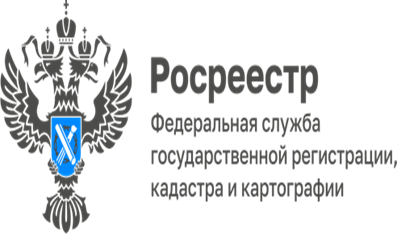 	ПРЕСС-РЕЛИЗФормирование сервиса «Земля для стройки»В рамках реализации государственной программы «Национальная система пространственных данных» перед Росреестром стоит задача сформировать Единый банк земли для жилищного строительства, который будет содержать пригодные для вовлечения в оборот территории. Это электронная информационная система, содержащая в себе сведения о земельных участках пригодных для вовлечения для жилищного строительства на территории Российской Федерации. Создан банк данных для того, чтобы любое заинтересованное в жилищном строительстве лицо могло наглядно оценить и выбрать подходящие для строительства жилья земли, как для ИЖС, так и строительства МКД.«На базе Управления Росреестра по ЕАО создан и осуществляет работу межведомственный оперативный штаб, в который вошли представители органов власти области. Задачей штаба является проведение работы по выявлению   неэффективно используемых земельных   участков, не застроенных земель и территорий в регионе, которые могут образовывать новые земельные участки, для дальнейшего вовлечения их в оборот жилищного строительства. На территории области отбираются земельные участки в населенных пунктах, имеющих потенциал развития жилищного строительства» - разъяснила заместитель руководителя Управления Росреестра по Еврейской автономной области Светлана Бров. На сегодняшний день по результатам работы межведомственного оперативного штаба на территории области отобрано 45 земельных участков, имеющий потенциал для жилищного строительства общей площадью более 326 га. Из которых 26 земельных участков площадью более 205 га отобрано под индивидуальное жилищное строительство и 19 земельных участков площадью более 120 га для расположения многоквартирных домов. Воспользоваться сервисом может любое заинтересованное лицо. Для свободного доступа к этим данным на Публичной кадастровой карте создан сервис «Земля для стройки».   Для этого нужно зайти на официальный сайт «Публичная кадастровая карта» и в разделе «Участки» выбрать строку «Жилищное строительство». Далее в поиске набрать номер региона и два символа (двоеточие и звездочка) без пробела. Например, для Еврейской автономной области – 79:*  На странице отобразится информация об имеющихся в области свободных земельных участках, предназначенных для строительства жилья, а также сведения о них (адрес объекта, площадь, категория земель и др.). После того как определились с выбором земельного участка, необходимо перейти на строку «подать обращение», заполнить обращение и направить его с помощью данного сервиса в уполномоченный орган на рассмотрение.Об Управлении Росреестра по Еврейской автономной областиУправление Федеральной службы государственной регистрации, кадастра и картографии по Еврейской автономной области является федеральным органом исполнительной власти, осуществляющим функции по государственной регистрации прав на недвижимое имущество и сделок с ним, по оказанию государственных услуг в сфере государственного кадастрового учета недвижимого имущества, землеустройства, государственного мониторинга земель, а также функции по государственной кадастровой оценке, федеральному государственному надзору в области геодезии и картографии, государственному земельному надзору, надзору за деятельностью саморегулируемых организаций оценщиков, контролю деятельности саморегулируемых организаций арбитражных управляющих. Руководителем Управления Росреестра по Еврейской автономной области является Зуева Светлана Евгеньевна.https://rosreestr.gov.ru  Наша страница в социальных сетях: Управление Росреестра по Еврейской АО https://vk.com/public211690935 ,                                                                                                                                                    https://ok.ru/profile/589219754402 Контакты для СМИОтдел организации, мониторинга и контроля, правового обеспечения,защиты государственной тайны и мобилизационной подготовки,государственной службы и кадров, контроля и надзора в сфере саморегулируемых организацийтел.: 8(42622)21773 электронная почта: 79_upr@rosreestr.ru679016, г. Биробиджан, пр. 60-летия СССР, 26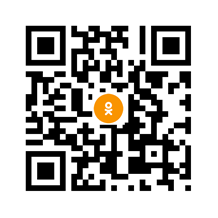 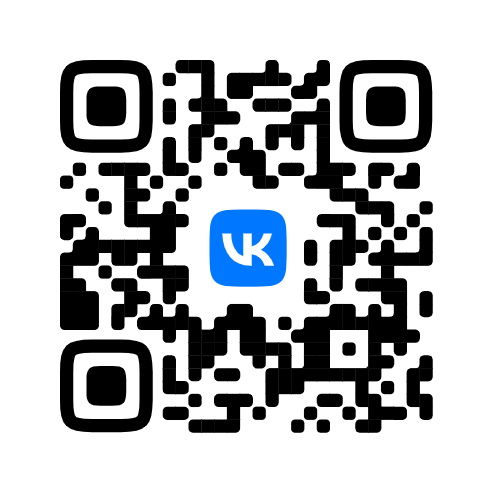 